LO: To use onomatopoeia in our art work.HOM: Creating, imagining, and innovating. 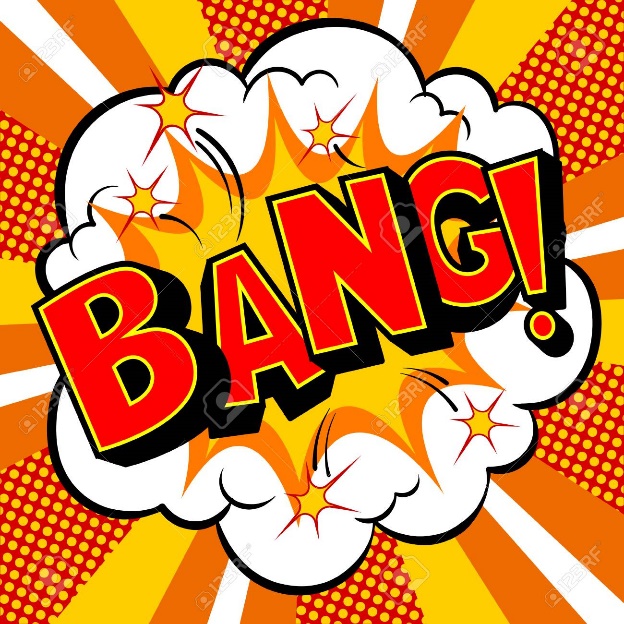 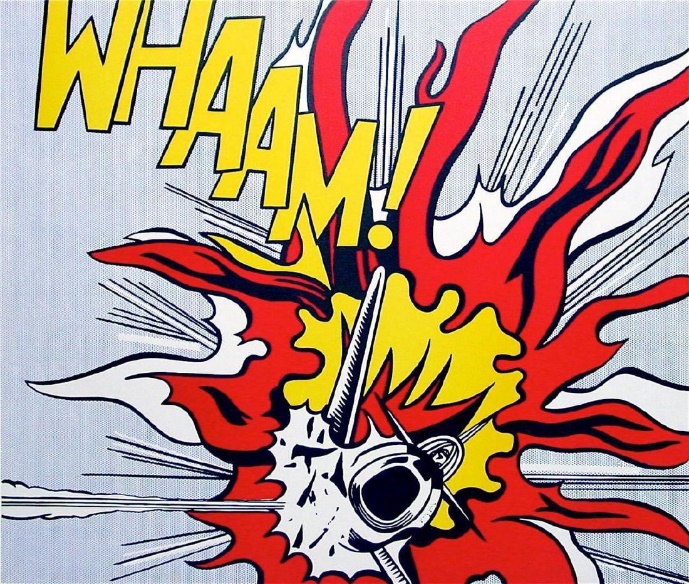 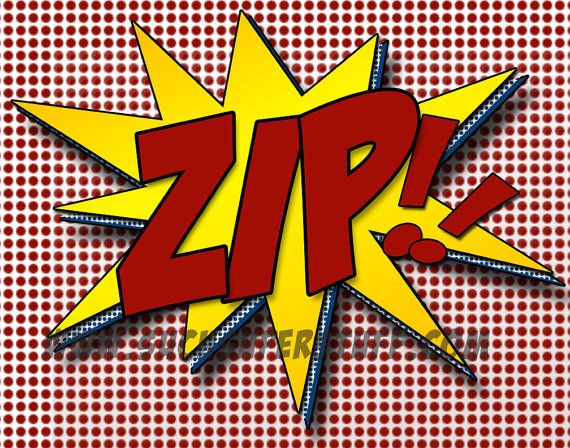 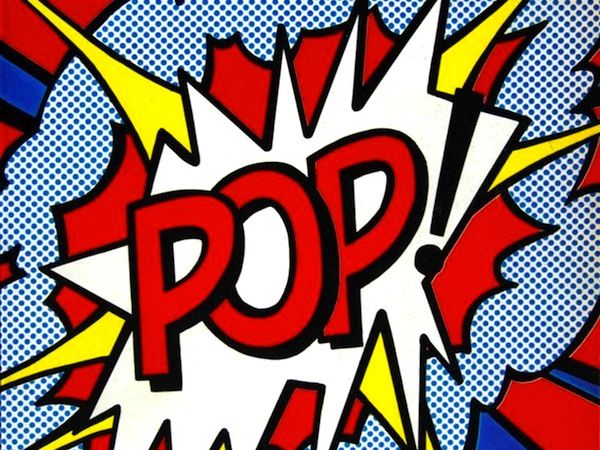 List some adjectives that you would use to describe this artistic style.1) ___________________________________2) ___________________________________3) ___________________________________4) ___________________________________5) ___________________________________6) ___________________________________7) ___________________________________8) ___________________________________	Select a word that sounds like a sound. Use the link to help you. https://examples.yourdictionary.com/examples-of-onomatopoeia-for-kids.htmlSelect one word and create a piece of pop-art style work to decorate the word. Use the examples given of Roy Lichtenstein’s art work to give you some inspiration. Think about the colours and techniques that you use. 